Внеклассное мероприятиеВикторина "Угадай профессию"Учитель: Стёпина Т.Г.Цель: Формирование у учеников представления о многообразии профессий.Задачи:1. Активизировать и пополнить уже имеющиеся знания учащихся о профессиях.2. Способствовать обогащению словарного запаса детей.3. Развивать внимание, логическое мышление, быстроту реакции, смекалку.4. Воспитывать уважительное отношение к труду, к представителям разных профессийОборудование: иллюстрации различных профессий, выставка книгФорма проведения: викторинаХод мероприятия Орг.момент.Тему этого занятия вы назовёте сами, когда решите анаграмму. 
Расставьте буквы на свои места. ИРМ СПФРСЕОЙИ (Мир профессий) Профессий много на земле. 
Есть плотник, есть маляр. 
И трубочист – всегда в золе, 
И в саже – сталевар… 
- Кем быть? Всегда встает вопрос. 
И вот в один из дней. 
Всем нужно будет дать ответ 
-Тебе, и мне и ей 
- Сегодня мы будем говорить о труде, о профессиях. Мы проведём викторину. Профессий очень много на свете и все они нужны людям. Кто знает, что означает слово "профессия"?Ученик: Профессия – это кем ты хочешь стать.Профессия – это род трудовой деятельности, занятий, требующих определённой подготовки и являющихся источником существования.Профессия - это труд, который требует от человека определенной подготовки, немалых знаний.Дети делятся на команды.1. конкурс "Придумай название команды".2.конкурс "На загадку дай отгадку"Мастерица на все рукиНам сошьет пиджак и брюки.Не закройщик, не ткачиха.Кто она, скажи? (Портниха)Кто пропишет витамины?Кто излечит от ангины?На прививках ты не плачь —Как лечиться, знает... (врач)Громко прозвенел звонок,В классе начался урок.Знает школьник и родитель —Проведет урок... (учитель)На витрине все продукты:Овощи, орехи, фрукты.Помидор и огурецПредлагает... (продавец)Учит вежливости нас,Почитает вслух рассказ.Не учитель, не писатель.Это няня,... (воспитатель)Мастер он весьма хороший,Сделал шкаф нам для прихожей.Он не плотник, не маляр.Мебель делает... (столяр)Правила движенияЗнает без сомнения.Вмиг заводит он мотор,На машине мчит... (шофер)Темной ночью, ясным днемОн сражается с огнем.В каске, будто воин славный,На пожар спешит... (пожарный)Кирпичи кладет он в ряд,Строит садик для ребятНе шахтер и не водитель,Дом нам выстроит... (строитель)3 конкурс "Угадай профессию по подсказкам" Перед кем все люди снимают шапки?
(Перед парикмахером.)  Кто погружается в работу с головой?
(Водолаз, а ещё и дрессировщик, засовывающий свою голову в пасть тигра.) Кто работает со вкусом?
(Дегустаторы. Название этой профессии дословно переводится с латинского как «отведыватель».)Кто работает играючи?
(Актёры, музыканты-исполнители.)  Человек, работающий с напряжением, – это ... Кто?
(Электрик.)
 Кто познаётся в беде?
(Спасатели.)  Кто выносит сор из избы?
(Уборщица, техничка.)Кто из учёных ворон считает?
(Орнитолог, специалист, изучающий птиц и их распространение.)Какие работники транспорта обладают волчьим нюхом?
(Контролёры, которые прекрасно охотятся на «зайцев» – безбилетников.)Клёвый профессионал – это… Кто?
(Рыбак.)Как звали первую женщину-лётчицу?
(Баба-Яга.)Звёздный бухгалтер – это... Кто?
(Астроном.)Не только врач, но и полицейский. Кто это?
(Участковый.)4 конкурс. "ЗАГАДКИ-СКЛАДКИ О ПРОФЕССИЯХ"Очень  внимателен он и пытлив,Ищет улики везде ...(Детектив.)Строгий вид, суровый взор,Страж закона - ...(Прокурор.)Высока, стройна, как ель,В платье модном топ-...(Модель.)На посту и в дождь и в град,В бой за нас пойдёт ...(Солдат.)Мне поставила вчераПять уколов ...(Медсестра.)Вдохновения заложник,У мольберта наш ...(Художник.)С книгой кто в руке - читатель,Книги пишет кто - ...(Писатель.)Сыграны игры все без замен,И чемпионом стал наш ...(Спортсмен.)Тот помощник, между прочим,Боссу нужен очень-очень.Звался писарем он встарь,А сегодня - …(Секретарь.)Драгоценный сувенирИзготовит ...(Ювелир.)5 конкурс «Строители».Задание. Составить из разрезанной на части картинки рисунок дома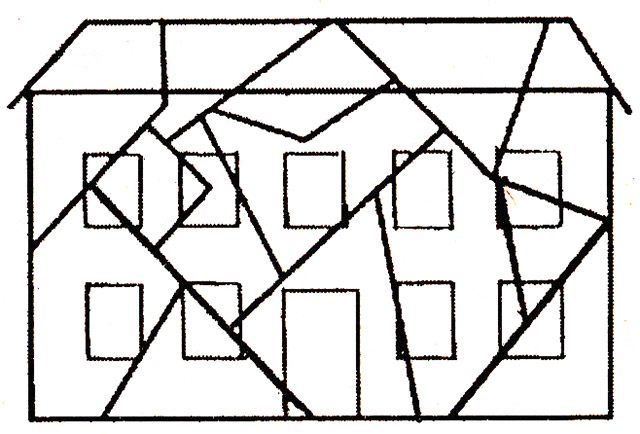 6 конкурс "Закончи пословицу"Без охоты - ... (нет работы).Без ремесла - ... (как без рук).Без дела жить - ... (только небо коптить).Была бы охота - ... (заладится всякая работа).Без топора не плотник, ... (без иглы не портной).Люби дело, ... (мастером будешь).Подведение итогов: подсчет результатов. Награждение команд.